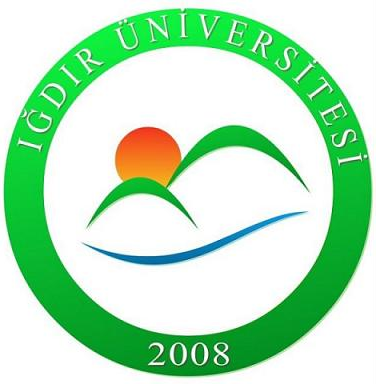 IĞDIR ÜNİVERSİTESİMühendislik Fakültesi ……………………… BölümüUygulamalı Mühendislik Eğitimi Ön Değerlendirme RaporuDanışmanÖğrenci   UME YetkilisiGenel BilgilerÖn Değerlendirme Raporu başlangıç tarihinden itibaren 4. hafta sonunda teslim edilmek zorundadır. İçirik olarak aşağıdaki konu başlıklarını tanımlanan şekilde karşılamak zorundadır;     Bölüm 1: İşletmenin Tanıtımıİçeriği:  İşletmenin tarihçesi, faaliyet gösterdiği alan, mevcut üretim kapasitesi, misyonu ve vizyonu en az 600 kelime ile anlatılacaktır.     Bölüm 2: İşletmenin Üretim Süreçleriİçeriği: İş akış şeması ilk etapta maddeler şeklinde verilmeli daha sonra her adım detaylı olarak açıklanmalıdır).     Bölüm 3: İşletmede kullanılan araç-gereçler ve bunların iş akış şemasındaki yerleriİçeriği: Araç-gereçlerin özellikleri ve üretim sürecindeki fonksiyonları detaylı açıklanmalıdır.     Bölüm 4: İş akış şemasında, UME öğrencinin üstlendiği sürekli ve geçici faaliyetlerİçeriği:  UME öğrencinin üstlendiği sürekli ve geçici faaliyetler için plan verilecek. İşletmenin Tanıtımıİşletmenin,Adı      : ………………………………………………………………………………………..Adresi  : …………………………………………………………………………………………………………………………………………………………………………………………...Tel. No : ………………………………………………………………………………………İşletmenin Üretim Süreçleriİşletmede kullanılan araç-gereçler ve bunların iş akış şemasındaki yerleriİş akış şemasında, UME öğrencinin üstlendiği sürekli ve geçici faaliyetler